IX Halowy Turniej Piłki Nożnej 
o Puchar Prezydenta Miasta Tarnobrzega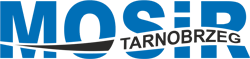 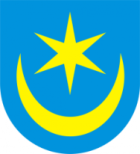 Tarnobrzeg 20 lutego 2022 rokLista zawodników zespołu  ……………….…………………………………							(nazwa zespołu)Wyrażam zgodę na udział w IX Halowym Turnieju Piłki Nożnej o Puchar Prezydenta Miasta Tarnobrzega odbywającego się w dniu 20 lutego 2022 rok w Hali Widowiskowo Sportowej MOSiR.Jednocześnie zaświadczam, że nie ma przeciwwskazań zdrowotnych, medycznych na udział 
w wymienionym turnieju.Ja, niżej podpisany oświadczam, że:1. Biorę   pełną   odpowiedzialność   za   podjętą   przez   siebie   decyzję   związaną  uczestnictwem w wymienionym turnieju.2. Zapoznałem  się  z  Regulaminem  turnieju  w   warunkach  podwyższonego  reżimu  sanitarnego dotyczącego ochrony przed koronawirusem COVID-19 oraz RODO. 3. Jestem świadomy czynnika związanego z ryzykiem wystąpienia  COVID - 19  zarówno  u  mnie, moich  domowników,  innych uczestników,  pracowników MOSiR  i  innych  osób  uczestniczących w turnieju.4. Jestem osobą zdrową.
Trener Klubu / imię i nazwisko /……………………………………..Prezes Klubu / imię i nazwisko /……………………………………..NumerzawodnikaNazwisko i imięPodpis